Til alle medlemmer i NFRAMNyhetsbrev juni 2017På vegne av styret i NFRAM sender jeg en sommerhilsen i form av nyhetsbrev. Nyhetsbrevene har i mange år vært preget av informasjon om arbeidet med spesialiteten i rus- og avhengighetsmedisin, regelverk, overgangsregler og hvordan søke om godkjennelse. Nå er overgangsperioden over og alle som har kunnet søke om godkjennelse etter overgangsregelverket har (forhåpentligvis) sendt inn sine søknader før fristen gikk ut i fjor. Jeg er klar over at saksbehandlingen har tatt svært lang tid og mange av dere er sikkert utålmodige. Helsedirektoratet forklarer det med at det har vært behov for å innhente tilleggsopplysninger i mange av søknadene. Vi håper det nå løser seg og at alle får svar i løpet av kort tid. Så er det gledelig å registrere at det også begynner å bli noen godkjente utdanningsinstitusjoner i landet. Noen helseforetak vil kunne bli godkjente for hele spesialistløpet, andre for store deler av det. Også noen private avtalepartnere har fått godkjent tellende tjeneste ved en eller flere enheter. Styret i NFRAM er veldig imponert over innsatsen som gjøres for å etablere god spesialistutdanning for våre LIS.Årsmøte og årsmøtekonferanse 2017Jeg håper vi sees på årsmøtet i Trondheim 24. oktober og ikke minst årsmøtekonferansen samme sted 25-26 oktober. Se hjemmesidene våre for program og informasjon om påmelding (skjema legges ut ASAP).  www.nfram.no. Konferansen søkes selvsagt godkjent for spesialiteten i rus- og avhengighetsmedisin og også for andre spesialiteter. Nettverk er viktig og det betyr mye for oss å samles på vår egen arena for faglig påfyll, diskusjon og gode samtaler med kolleger.NFRAM-styret har hatt styreseminar om strategiNFRAM-styrets viktigste oppdrag de siste årene har vært arbeidet med opprettelse av spesialiteten, regelverket for innholdet i denne og deretter etablering og gjennomføring av en omfattende undervisnings-pakke. Styret er fremdeles opptatt av disse oppgavene. Nå er vi forbi den første «gründer-fasen» og skal stake ut en god kurs for drift og videreutvikling av vår fagmedisinske forening. Det passer godt sammen med det arbeidet som pågår i Legeforeningen med å tydeliggjøre sin faglige akse og på den måten få en sterkere posisjon hos styrende helsemyndigheter når det gjelder å sikre faglig forankring i prosesser og beslutninger.Styret i NFRAM har besluttet at følgende er viktige satsningsområder for styrets arbeid fremover:Spesialistutdanningen – vi ønsker oss en plass, et ansvar. Et regelmessig samarbeid mellom spesialitetskomiteen og den fagmedisinske foreningen hvor noen av medlemmene i begge har dobbeltrolle.Utarbeide faglige veiledere Etablere kontakt med forfattere av lærebøker i rusmedisin, for eksempel gjennom forlagene som utgir slike bøker Etablere kontakt med forsknings-sentre/institutter, for eksempel via NK TSB som drifter et forskningsnettverk.Samarbeid med tilgrensende spesialiteter Kommunikasjon som når ut til større grupper og de kliniske miljøene, for eksempel via en facebook-gruppe, messenger Styret ønsker å organisere arbeidet med disse satsningsområdene gjennom en struktur bestående av blant annet fast utvalg/komiteer. Vedtektene våre slår fast at det er årsmøtet som skal vedta opprettelse av faste utvalg/komiteer. Forslag til nye utvalg i NFRAM vil bli lagt frem for årsmøtet i Trondheim i oktober. I alle utvalg skal styret være representert.Noen av medlemmene våre vil være interessert i å bidra mer aktivt i dette arbeidet, ved for eksempel å delta i utvalg/komiteer. Ta gjerne kontakt med styret om dette. Noen av dere vil også bli forespurt direkte. Det er inspirerende og nyttig å delta i det dugnadsarbeidet som drives gjennom fagmedisinske foreninger og spesielt i et fagfelt som vårt – som er i en fantastisk utviklingInformasjon om spesialistutdanningenGrunnkursrekke En er i avsluttet og alle deltagere som fullførte de fire modulene har bestått. Gratulerer!!Grunnkursrekke To har gjennomført to samlinger. De neste to er:Tredje kurs i uke 42, (16. – 20. oktober 2017) i Tromsø Fjerde kurs i uke 17, (23. – 27. april 2018) i Fevik     Kursene ledes av en klasseforstander Eva Skudal. Hun er kursdeltagernes mentor i faget og særskilt ansvarlig for gruppearbeid. Hun lager og retter de obligatoriske kursprøvene og arrangerer eventuelle ekstraprøver. Grunnkursene avholdes hvert semester 4 ganger og det tar altså 2 år å gjennomføre hele kursrekken.  Neste grunnkursrekke (nummer 3) vil starte i 2018, det er uavklart om oppstart bli i vårsemesteret eller høstsemesteret.Alle må ha gjennomgått innføringskurset først.Obligatorisk Innføringskurs Kurset arrangeres for 6. gang til høsten i uke 39 (25. – 29. september). Sted Soria Moria. Se kurskatalogen kurs 32048 for påmelding.  Dette kurset må LIS ha gjennomført før de kan søke om deltagelse på grunnkurs. Dag 1 og 2 er obligatorisk også for og felles med LIS i psykiatri. Kurset annonseres i Legeforeningens kurskatalog og påmelding skjer til koordinatorkontoret.Og til slutt: Gratulerer til alle de nye spesialistene, vi er nå 85 godkjente over det ganske land. Mange av dere har dobbeltspesialitet. Jeg håper at mange ønsker å ha sitt hovedmedlemsskap i NFRAM og opprettholde et assosiert medlemskap i den fagmedisinske foreningen til den andre spesialiteten. Da må dere aktivt gjøre en endring i registeret ved å sende en melding til melding@legeforeningen.no 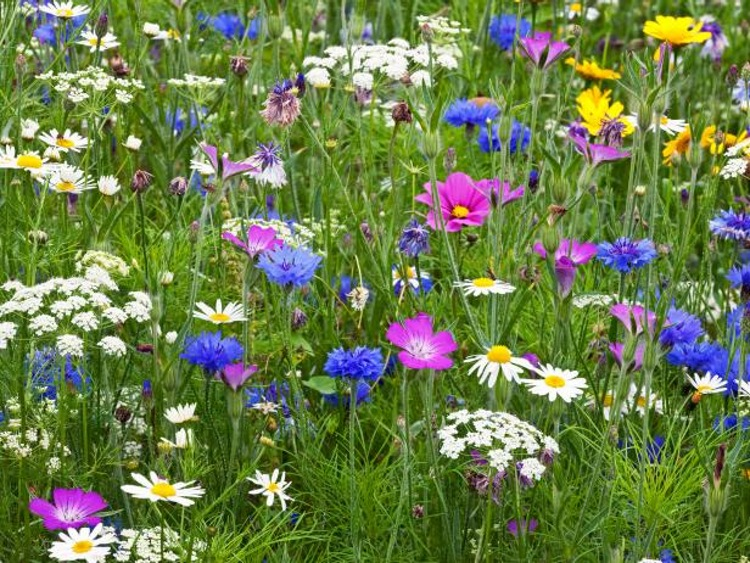 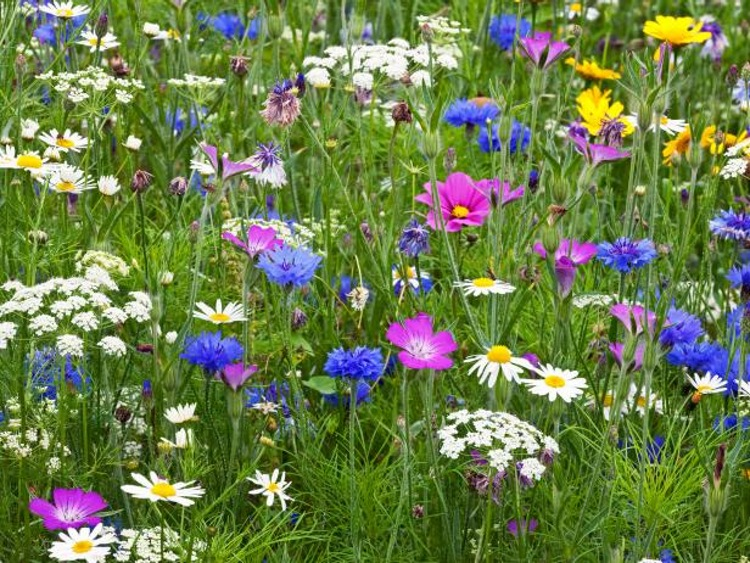 Jeg ønsker alle en riktig god sommerGuri SpilhaugLeder av NFRAMguri@spilhaug.net480 82 665